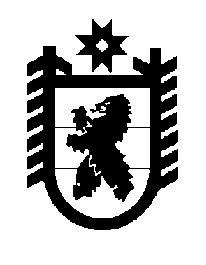 Российская Федерация Республика Карелия    ПРАВИТЕЛЬСТВО РЕСПУБЛИКИ КАРЕЛИЯПОСТАНОВЛЕНИЕот  9 ноября 2016 года № 395-Пг. Петрозаводск О внесении изменения в постановление Правительства 
Республики Карелия от 9 февраля 2016 года № 37-П Правительство Республики Карелия п о с т а н о в л я е т:Внести в приложение 2 к постановлению Правительства Республики Карелия от 9 февраля 2016 года № 37-П «О распределении на 2016 год субсидий бюджетам муниципальных образований на обеспечение мероприятий по переселению граждан из аварийного жилищного фонда, 
в том числе  переселению граждан из аварийного жилищного фонда с учетом необходимости развития малоэтажного жилищного строительства» (Собрание законодательства Республики Карелия, 2016, № 2, ст. 244; Официальный интернет-портал правовой информации (www.pravo.gov.ru), 
1 июля 2016 года, № 1000201607010003) изменение, изложив его 
в следующей редакции:«Приложение 2к постановлению ПравительстваРеспублики Карелияот 9 февраля 2016 года № 37-ПРаспределение на 2016 год субсидий бюджетам муниципальных образований на обеспечение мероприятий по переселению граждан из аварийного жилищного фонда, в том числе  переселению граждан из аварийного жилищного фонда с учетом необходимости развития малоэтажного жилищного строительства (этап 2015 года Региональной адресной программы по переселению граждан из аварийного жилищного фонда 
на 2014 – 2017 годы)                                                                               (рублей)          Глава Республики Карелия 							А.П. ХудилайненМуниципальное образованиеСуммаВ том числеВ том числеМуниципальное образованиеСуммабезвозмездные поступления от государственной корпорации – Фонда содействия реформированию жилищно-коммунального хозяйствасубсидии из бюджета Республики Карелия1234Беломорский муниципальный район, в том числе:75 050 197,8370 970 550,134 079 647,70Беломорское городское поселение58 502 913,0055 324 266,413 178 646,59Сосновецкое сельское поселение10 008 237,009 464 458,12543 778,88Сумпосадское сельское поселение6 539 047,836 181 825,60357 222,23Кемский муници-пальный район, в том числе:73 010 449,5069 044 651,423 965 798,08Кемское городское поселение45 133 222,5042 680 993,092 452 229,41Рабочеостровское сельское поселение27 877 227,0026 363 658,331 513 568,67Олонецкий муници-пальный район, в том числе:4 792 101,763 335 590,001 456 511,76Мегрегское сельское поселение4 792 101,763 335 590,001 456 511,76Пряжинский муниципальный район, в том числе:50 236 365,4638 410 725,2711 825 640,19Ведлозерское сельское поселение9 234 982,508 733 216,96501 765,54Святозерское сельское поселение7 876 779,007 448 808,91427 970,09Чалнинское сельское поселение4 774 244,553 423 303,351 350 941,201234Эссойльское сельское поселение28 350 359,4118 805 396,059 544 963,36Пудожский муниципальный район, в том числе:22 969 468,7121 082 304,631 887 164,08Пудожское городское поселение469 574,22415 857,0353 717,19Авдеевское сельское поселение7 130 960,496 132 555,94998 404,55Шальское сельское поселение15 368 934,0014 533 891,66835 042,34Суоярвский муници-пальный район, в том числе:20 083 811,8915 990 988,024 092 823,87Суоярвское городское поселение1 073 742,001 015 402,2358 339,77Лоймольское сельское поселение10 954 945,088 576 885,972 378 059,11Поросозерское сельское поселение8 055 124,816 398 699,821 656 424,99Всего246 142 395,15218 834 809,4727 307 585,68».